Уважаемый	 Владимир Игоревич!Администрация муниципального района Пестравский Самарской области направляет Вам реестр муниципальных нормативно-правовых актов, для включения в Федеральный регистр нормативных правовых актов.Приложение:Глава муниципального района Пестравский                                                                                                 А.П.ЛюбаевСапрыкин 8 (846-74) 2-24-78АДМИНИСТРАЦИЯ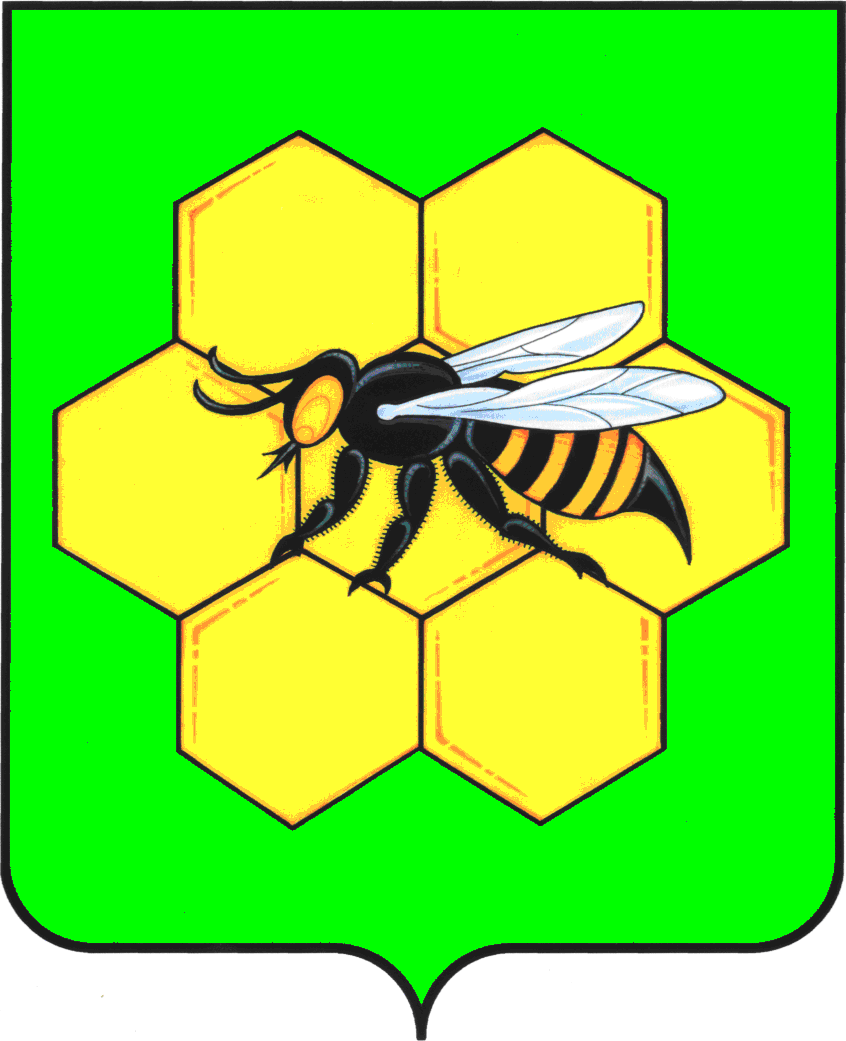 МУНИЦИПАЛЬНОГО РАЙОНА ПЕСТРАВСКИЙСАМАРСКОЙ ОБЛАСТИ446160, с.Пестравка, ул.Крайнюковская, 84Телефон: (84674) 2-15-44, 2-18-35, 2-12-33Факс: (84674) 2-19-33, 2-15-44e-mail: pestravka@samtel.ruот____________________№___________на №__________________от___________Заместителю руководителя Администрации Губернатора Самарской области – руководителю Главного правового управления администрации Губернатора Самарской области В.И.Моргунову 443006, г. Самара, ул. Молодогвардейская, 210, кабинет №506№ п/пНаименование МНПА Номер и дата принятия НПАНомер, дата и источник официального опубликованияПостановление администрации муниципального района Пестравский «О внесение изменений в постановление администрации муниципального района Пестравский Самарской области от 22.04.2015 г.  №278 «О создании комиссии по противодействию терроризму и экстремизму на территории муниципального района Пестравский Самарской области и утверждении регламента проведения совместных заседаний муниципальной антитеррористической комиссии и оперативной группы муниципального района Пестравский»№295 от 30.05.16Газета "Степь" от 08.06.16 №42 (7184)Постановление администрации муниципального района Пестравский «О внесение изменений в постановление администрации муниципального района Пестравский от 09.12.2015 года №783 «О создании комиссии по предупреждению и ликвидации чрезвычайных ситуаций и обеспечению пожарной безопасности муниципального района Пестравский»№296 от 30.05.16Газета "Степь" от 08.06.16 №42 (7184)Постановление администрации муниципального района Пестравский «О внесении изменения в постановление администрации муниципального района Пестравский от 18.04.2016 г. № 207 «О расходных обязательствах муниципального района Пестравский Самарской области на  2016 год по выплате субсидий на поддержку сельскохозяйственного производства»№314 от 06.06.16Газета "Степь" от 08.06.16 №42 (7184)Постановление администрации муниципального района Пестравский «Об утверждении Порядка предоставления субсидий за счет средств местного бюджета муниципального района Пестравский Самарской области гражданам, ведущим личное подсобное хозяйство (далее ЛПХ), осуществляющим свою деятельность на территории муниципального района Пестравский, в целях вымещения части затрат в связи с производством сельскохозяйственной продукции в части расходов на произведённую и реализованную продукцию животноводства»№316 от 07.06.16Газета "Степь" от 08.06.16 №42 (7184)Постановление администрации муниципального района Пестравский «Об утверждении Порядка предоставления в 2016 году субсидий за счет средств местного бюджета муниципального района Пестравский Самарской области сельскохозяйственным товаропроизводителям и организациям агропромышленного комплекса, осуществляющим свою деятельность на территории муниципального района Пестравский Самарской области, в целях возмещения части затрат в связи с производством сельскохозяйственной продукции и многолетних трав на корма (сено)»№317 от 07.06.16Газета "Степь" от 08.06.16 №42 (7184)